ОТНОШЕНИЯ, КОТОРЫЕ СТОИТ ПОДДЕРЖИВАТЬМЕЖДУНАРОДНЫЙ ПРЕСС-КЛУБ 121614 Москва, Крылатские холмы, 37-9Тел.: 8 (916) 519-18-04 E-mail: chumikov@pr-club.com Web: http://www.pr-club.comСентябрь 2021 г. Председателю Регионального отделения общественной организации «Союз журналистов России» - общественная организация «Союз журналистов Нижегородской области»Носковой О.В.Приглашение к участию в XVII Всероссийском конкурсе молодых журналистов «Вызов – XXI век»Уважаемая Ольга Владимировна!XVII Всероссийский конкурс молодых журналистов, пишущих на социально значимые темы, «Вызов – XXI век» учрежден Министерством цифрового развития, связи и массовых коммуникаций Российской Федерации (Минцифры России). Федеральный оргкомитет Конкурса сформирован Международным пресс-клубом (МПК – www.pr-club.com).За предыдущие годы своего проведения (2003-2020 гг.) Конкурс  стал по количественным данным, качеству материалов, оценкам экспертов самым массовым и продуктивным среди всех российских журналистских  молодежных конкурсов.Просим анонсировать Конкурс в доступных Вам СМИ и на интернет-ресурсах. Анонс    и положение о Конкурсе прилагаются. Информация о Конкурсе доступна также на сайте https://pr-club.com/news/events/2021#obyavlen-vserossijskij-konkurs-smi-vyzov-21-vek Работы принимаются до 15 октября 2021 года.Координаты для связи и приемки работ: E-mail: conkursvizov@pr-club.com,               Тел.: 8 (915) 449-04-48, (координатор – Полодийчук Наталья Валерьевна).По итогам решения федерального жюри победители за счет федерального оргкомитета Конкурса приглашаются  на творческий семинар и торжественную церемонию подведения итогов, где награждаются призами и дипломами Минцифры.Финальные мероприятия Конкурса пройдут в ноябре 2021 г. в Москве.С самыми лучшими пожеланиями и надеждой на плодотворное сотрудничество,Руководитель федерального оргкомитета Конкурса «Вызов – XXI век»,генеральный директор Международного пресс-клуба,доктор политических наук, профессор               							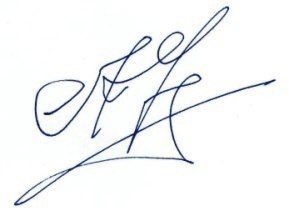 А.Н. ЧУМИКОВ